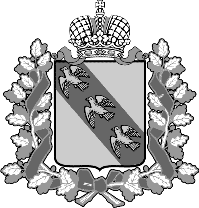 РОССИЙСКАЯ ФЕДЕРАЦИЯ ПРАВИТЕЛЬСТВО КУРСКОЙ ОБЛАСТИМИНИСТЕРСТВО ТРАНСПОРТА И АВТОМОБИЛЬНЫХ ДОРОГ КУРСКОЙ ОБЛАСТИПРИКАЗг. Курск В соответствии с постановлениями Губернатора Курской области 
от 19.09.2022 № 261-пг «Об утверждении структуры исполнительных органов Курской области», от 05.03.2011 № 65-пг «Об утверждении Положения о Министерстве транспорта и автомобильных дорог Курской области», от 14.02.2023 № 67-пг «О внесении изменений в некоторые постановления Губернатора Курской области по вопросам противодействия коррупции»,ПРИКАЗЫВАЮ:1. В наименовании, пункте 1 приказа комитета транспорта 
и автомобильных дорог Курской области от 05.02.2021 № 26 
«Об утверждении Порядка размещения сведений о доходах, расходах, 
об имуществе и обязательствах имущественного характера государственных гражданских служащих комитета транспорта 
и автомобильных дорог Курской области и членов их семей 
на официальных сайтах Администрации Курской области и комитета транспорта и автомобильных дорог Курской области и предоставления этих сведений средствам массовой информации для опубликования» 
(в редакции приказа от 24.06.2021 № 157) слово «комитета» 
заменить словом «Министерства», слово «Администрации» заменить словами «Губернатора и Правительства».2. В преамбуле указанного приказа слова «исполнительных органах государственной власти Курской области» заменить словами «исполнительных органах Курской области», слова «на официальных сайтах Администрации Курской области и исполнительных органов государственной власти Курской области» заменить словами 
«на официальном сайте Губернатора и Правительства Курской области».3. Внести в Порядок размещения сведений о доходах, расходах, 
об имуществе и обязательствах имущественного характера государственных гражданских служащих комитета транспорта 
и автомобильных дорог Курской области и членов их семей 
на официальных сайтах Администрации Курской области и комитета транспорта и автомобильных дорог Курской области и предоставления этих сведений средствам массовой информации для опубликования, утвержденный указанным приказом (далее – Порядок), следующие изменения:1) в наименовании и по всему тексту слово «комитет» 
в соответствующих падежах заменить словом «Министерство» 
в соответствующих падежах;2) в пункте 1 слово «Администрации» заменить словами «Губернатора и Правительства»;3) в пункте 5 слова «отдела юридической и кадровой работы», заменить словами «управления контрольно-надзорной деятельности».4. Приказ вступает в силу со дня его подписания.5. Контроль за исполнением настоящего приказа оставляю за собой. О внесении изменений в приказ комитета транспорта и автомобильных дорог Курской области от 05.02.2021 № 26Министр			        С.В. Солдатенков